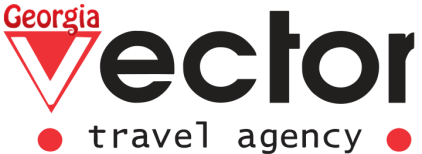 CЫР И ВИНО. НЕИЗВЕСТНЫЕ ГРУЗИНСКИЕ ДЕЛИКАТЕСЫ6 дней/ 5 ночей
ПРОЖИВАНИЕ: 4 ночи в Тбилиси, 1 ночь в Кахети
ДЕНЬ 1 ТБИЛИСИ Прибытие в Тбилиси, встреча в аэропорту с представителем компанииТрансфер в отель. Размещение, отдых.  (Ночь в Гостинице в г. Тбилиси).ДЕНЬ 2 ТБИЛИСИ Завтрак в гостинице. 
Обзорная экскурсия по Тбилиси: Если вы еще до сих пор не бывали в столице Грузии, и вы интересуетесь градостроительством и историей архитектуры, пешая экскурсия по Старому Тбилиси — точно для вас!Где еще вы сможете сделать селфи на фоне древнего Храма 12-ого века Метехи и резных колоритных балкончиков одновременно?Полюбовавшись великолепной панорамой Старого Города, отсюда по канатной дороге мы отправимся к Крепости Нарикала — главной цитадели многих столетий. Затем спустимся по узким мощеным улочкам и посетим единственную в Тбилиси мечеть. Идя вглубь по Инжировому ущелью, мы увидим небольшой водопад Легвтахеви — редкостное явление в черте города.А следующий объект нашей пешей экскурсии — «Абанотубани» (дословно «банный район») — известен целительными серными банями. Ранее они служили не только в качестве центров личной гигиены и восстановления сил (предшественники современных спа), но и предоставляли возможность для интересных публичных встреч. А какой вкусный лимонад там подают в наше время! Желающие смогут заглянуть внутрь и забронировать на удобное время номер в знаменитых серных банях. Не забудьте также заказать услуги мекисе – особый вид массажа и пилинга, без которого немыслима здешняя баня. (Посещение серных бань оплачивается дополнительно)Мы обязательно пройдемся по пешеходному «Мосту Мира», раскинувшемуся над рекой Мтквари — он, точно, запомнится своим футуристическим дизайном, выбивающимся из общего архитектурного ансамбля нашей столицы.Не останется без нашего внимания и Храм Сиони (XVII в.). Будучи главным ортодоксальным Кафедральным Собором и резиденцией Патриарха — Католикоса Грузии до момента возведения Церкви Святой Троицы в 2004 году, он является важной достопримечательностью города.Также мы обязательно увидим самый старый из сохранившихся храмов Тбилиси — Анчисхати (VI в. до н.э.).И как равнодушно пройти мимо часовой башни известного Театра Марионеток Резо Габриадзе? Этот потрясающий воображение объект, безусловно, входит в маршрут нашей с вами экскурсии.  (Ночь в Гостинице в г. Тбилиси).ДЕНЬ 3  ТБИЛИСИ - МЦХЕТА-САГУРАМО - ТБИЛИСИ Завтрак в гостинице. Трансфер на экскурсию  в древний город-музей Мцхета. 
Посещение монастырей Джвари и Светицховели, прогулка и посещение винных и сувенирных магазинов в туристической зоне недалеко от кафедрала Светицховели. Переезд в винное хозяйство "Гурамишвилис марани", принадлежащее компании "Кахетинское Традиционное виноделие", которая хранит и продолжает традиции, уходящие глубоко в древность и имеющие долгую 8000-летнюю историюЗдесь сомелье  проведет дегустации вина. Вы сможите получить полную информацию о редких и традиционных грузинских сортах винограда и вин. Узнаете о культуре и традициях потребления винаМастер-классы по приготовлению хинкали. Обед в прекрасном ресторане на территории винного хозяйства.Возвращение в Тбилиси. (Ночь в Гостинице в г. Тбилиси)ДЕНЬ 4 ТБИЛИСИ – ТЕЛАВИ Завтрак в гостинице. выезд на экскурсиюРегион Кахетия с древнейших времен считается колыбелью грузинского виноделия. Это очень колоритный край с древнейшими памятниками зодчества и гостеприимными местными жителями. Посещение сырного хозяйства . Многие наслышаны об имеретинском сыре и сулугуни, но вы даже не подозреваете, что исторически в Грузии делают около 30 сортов сыра. Грузинские сыр Тенили, один из самых вкусных, из региона Самцхе-Джавахети, внесен в список нематериального культурного наследия ЮНЕСКО. Экскурсия по заводу. Натуральное сыроделие – Настоящий рай для любителей этого продукта. Мы примем участие в дегустации сыра и процессе его производства.Дегустация сыров. Творожные шарики в перце, орехах, грузинских травах, Cулгуни, моцарелла ,пресованные сыры со специями, сырные рулеты с аджикой с мятой сырные косички, копченные сыры и древний Дамбал хачо, гуда... Вы почувствуете вкус натуральных продуктов и конечно бокал вина ! Посещение монастыря “Алаверди” — кафедральный собор первой четверти XI века (собор Святого Георгия) и монастырский комплекс в Ахметском муниципалитете Кахетии, Грузия. До строительства Цминда Самеба в Тбилиси собор Алаверди был высочайшей церковной постройкой Грузии. Собор Алаверди представлен на включение в список Всемирное наследие ЮНЕСКО., а так же “Икалто”-  это фактически самый первый монастырь в Кахети.  В прошлом при монастыре находилась еще и Академия. Монастырь Икалто основан в VI веке Зеноном Икалтойским, одним из 13 ассирийских отцов. От строений той эпохи уже ничего не осталось. Существующие ныне храмы возведены не раннее VIII века.(ночь в гостинице в Телави)Расстояния в пути: Тбилиси – Телави-120 км. ДЕНЬ 5: КАХЕТИ-ТБИЛИСИЗавтрак в гостинице. Монастырь Некреси и Замок Греми.Высоко над прекрасной Алазанской долиной в Кахетии находится монастырь Некреси. Он был основан в VI веке одним из тринадцати ассирийских отцов, которые пришли в Грузию распространять христианство. Греми – Архитектурный памятник XVI века. Город-крепость Греми был столицей Кахетинского царства в XVI-XVII веках и оживленным торговым пунктом великого Шелкового пути.  Посещение и осмотр погребов нового типа и музея «квеври»; (памятник квеври, музеи вина, уникальные, разрезанные квеври (С их помощью можем наблюдать за процессом изготовления вина в квеври). В гостях у самых знаменитых грузинских близнецов мы сами испечем грузинский хлеб –шоти в глининной печи - тоне,  и сделаем грузинские сладости – Чурчхела. А во время обеда,  на традиционном грузинском застолье продегустируем знаменитые вина хозяев погреба. Трансфер в Тбилиси. (Ночь в Гостинице в г. Тбилиси)
ДЕНЬ 6: ТБИЛИСИЗавтрак в гостинице. 12: 00 Освобождение номеров. Трансфер в аэропорт Тбилиси 